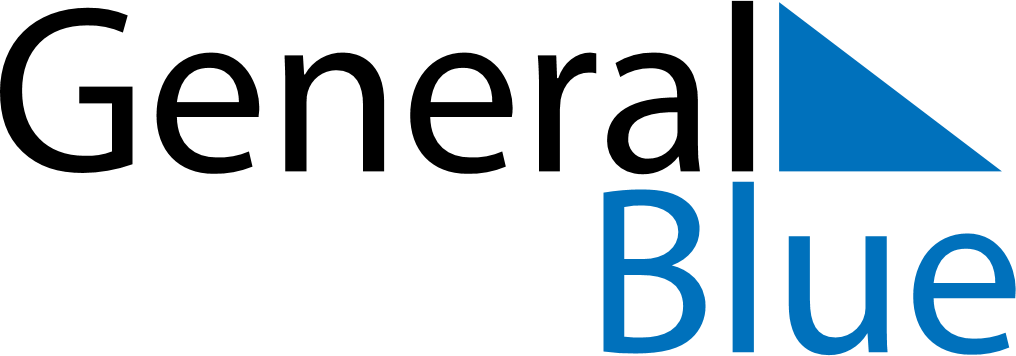 October 2174October 2174October 2174October 2174October 2174SundayMondayTuesdayWednesdayThursdayFridaySaturday12345678910111213141516171819202122232425262728293031